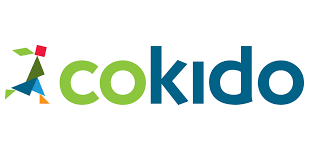 Algemene afspraken Deze afspraken zijn door de hele groep samen gemaakt. Na elke vakantie-evaluatie werden indien nodig de afspraken aangepast. Een document in evolutie dus, waaraan iedereen zijn bijdrage kan doen.AlgemeenBijspelen, dat is buitenschoolse kinderopvang met beurtrollen organiseren samen met andere ouders. Cokido is de organisatie die dit ondersteunt. www.cokido.orgSamen met minimum één andere ouder speel je één dag van de week met de kinderen, of twee halve dagen (per week dat gebruik maakt van de groep). In ruil heb je recht op 4 volle dagen opvang voor je eigen kinderen (in dezelfde week). Familieleden zoals grote broers of zussen, man of vrouw, grootouders, vrijwilligers of babysits kunnen ook betrokken worden als vrijwilliger of extra in samenspraak met de groep. Beurtrol kan opgenomen worden vanaf 15 jaar. Jongere tiener kan wel meehelpen als extra helper.OpvangJe zorgt nooit alleen voor de kinderen. Er kan altijd iets gebeuren met jou, met je mede-opvangverantwoordelijke of met een kind. Zo is er altijd toezicht gegarandeerd voor de kinderen. Zijn er minder dan 6 kindjes kan je een stand-by ouder of buur inschakelen. Let hierbij wel op de leeftijden om de draagkracht van de ouder te respecteren. (6 peuters is iets anders dan een gemengde groep of lagere schoolkinderen). STEL: op het allerlaatste moment kan je toch je opvang beurt per grote uitzondering niet invullen, dan verwittig je onmiddellijk de groep ouders van die week en ga je zelf op zoek naar alternatieve oplossingen (grootouders, babysit, tante/nonkel, wisselen, …)Vanaf 13-14 kinderen moeten er 3 opvang-personen zijn. Dit is het maximum.Het lukt niet altijd om enkel en alleen met ouders/collega’s of andere familie de opvangmomenten op te vullen. We vullen dan de gaatjes in met (betaalde) babysits of vrijwilligers. De kostprijs hiervan wordt betaald door alle ouders die in de volledige vakantieperiode stappen. Om dit fair te berekenen voorziet Cokido een rekenblad. Ook andere kosten die we gezamenlijk maken worden hierin ingevuld. (niet de persoonlijke bijdrage aan de werkgever cfr. verder in het document)Er kan ook gewerkt worden met familie of framily, grote kinderen van de deelnemende gezinnen (min 15 jaar) of vrijwilligers uit de buurt of ons netwerk. Deze zijn allen meeverzekerd in de Cokido Polis. Deze dienen wel aangemeld te worden bij ……………..Let op! Wel altijd 1 ouder uit de groep met ervaring dient aanwezig te zijn. Er kan enkel aangevuld worden met collega’s, babysits of vrijwilligers. Nieuwe ouders in de groep staan best samen met een ervaren ouder.De opvang vindt plaats tussen …… en …….u in ………..(adres) Dagdelen: VM 8u - 13u30 / NM 13u-17u30Begeleiders zijn er 15 min voordat de shift begint, zowel ‘s morgens als ‘s middags.VerplichtingenEr zijn niet zo heel veel verplichtingen. Wel deze:aanwezigheid op de planningsvergaderingen (voorafgaand aan elke vakantieperiode)Dit is een belangrijk moment waar iedereen verplicht aanwezig is. Data worden met de groep afgesproken. Indien je zelf niet kan komen, zoek je best iemand anders die in je plaats kan komen met jouw agenda bij de hand. Tijdens de planning meeting leggen we de planning van een vakantie definitief vast (welke kinderen komen wanneer en wie doet wanneer opvang). Ook start- en einduur van elke dag wordt bepaald volgens de noden van de deelnemende gezinnen.opvang bieden volgens eigen opvang noodmee helpen poetsen op laatste dag van iedere bijspeelperiodeAdministratieBelangrijk papierwerk!Je vult de kindfiche bij voorkeur digitaal in. Dit moet uiterlijk 1 week vóór de start van de vakantie in orde gebracht zijn. ……. drukt de ingevulde kindfiches af en zorgt dat deze ter plaatse aanwezig zijn bij de start van de bijspeelperiode. De kindfiche wordt elk jaar opnieuw ingevuld. Op deze manier is de informatie over je kind up-to- date. Deze kindfiches liggen ter inzage op de bijspeellocatie in een map. We voegen er ook wat blanco papieren aan toe voor suggesties en informatie voor de andere ouders. Dit geldt ook voor het  ingevulde toestemmingsformulier mbt gebruik beeldmateriaal, ook af te geven op eerste dagLijst noodnummers ligt ter plaatseAanwezigheidslijst. De kerngroep planning zorgt voor een geüpdate lijst.……. zorgen ervoor dat uiterlijk op de eerste opvangdag iedere deelnemende ouder of externe begeleider deze afspraken ondertekend heeft.VerzekeringDankzij het lidmaatschap bij Cokido is alles verzekerd. Kinderen, ouders, vrijwilligers,.. Ook schade aan de gebouwen.Bij een ongeval dient Cokido onmiddellijk op de hoogte gebracht te worden. hallo@cokido.org of via 0492 76 11 23.Download de handleiding verzekeringen met de nodige documenten op www.cokido.org/downloadPraktischEten en drinken Om ….u wordt er verzameld om te eten. De begeleiders van de voormiddag begeleiden het eetmoment. Elk kindje brengt per dag 1 stuk groente mee. Dit wordt gebruikt als gezonde snack in de voormiddag. Let erop dat de groente rauw kan worden opgegeten. Je kan ook beslissen om soep te maken met deze groenten.Elk kindje brengt per dag 1 stuk fruit mee. Hiermee zal een fruitsalade gemaakt worden als gezonde snack voor de namiddag. Elk kindje brengt per dag een (gezonde) koek mee zonder chocolade.Elk kind brengt z’n eigen gezonde picknick mee. (geen snoep of koeken in de pick nick, geen frisdranken)Er wordt enkel water gedronken. Geef een drinkfles mee met je kind, zo kan deze hervuld worden. Zet de naam op de drinkfles.Elke periode wordt ingezet met een kick off moment (ouders en kinderen). Dit gaat door op ……………Hou er rekening mee dat de kinderen veel eten. Het samen (buiten) spelen zorgt voor grote honger! Geef dus zeker voldoende mee. In de keuken is er drinkbaar kraantjeswater. Je hoeft dus geen drank mee te geven met je kind, wel een drinkfles.DagstructuurBest dat iedereen dezelfde dagstructuur gebruikt, dit is herkenbaar en geruststellend voor de kinderen. (10-uurtje (groente), lunch (picknick), rustig moment (na picknick), namiddag snack (fruit), vieruurtje (koek of boterham uit pot). We starten de dag met een ronde waarin de kinderen iets kwijt kunnen, waar we vragen aan de kinderen wat ze graag willen doen in de week of de dag zelf. Zo zijn kinderen betrokken in de inhoudelijke activiteiten van de groepHet is zinvol voor de (kleine) kinderen om ’s middags een rustig momentje in te lassen. We doen dit door na het middageten een rustige activiteit in te plannen (vb. samen met alle kinderen,  een boekje (voor)lezen,...). We merken dat vooral kleinere kinderen hier nood aan hebben. Splits eventueel de groep op dat moment op.  Let wel: Ipads of andere schermen van thuis meebrengen is verboden. We kiezen voor een schermloze opvang. Ouders worden enkel opgebeld bij ziekte of ongeval, zoals op school meestal het geval is. Laat zeker niet van berichtjes of foto’s te posten op de whatsapp-groep.Mee te brengenPantoffelsReservekledijFluohesjeShort, oude t-shirt of vuilniszak om de kleren te beschermen bij knutselactiviteitenIndien gewenst: kussen, dekentje en / of knuffel voor de knusse hoekPotje / bord met lepel en vork voor de middaglunchOPGELET: Gelieve alles zeker te naamtekenen aub. Foto’s Tijdens de opvang kunnen foto’s van de kinderen genomen worden. Deze foto’s worden vaak in de whatsappgroep gepost. Foto’s worden nooit met derden buiten de groep gedeeld, tenzij uitdrukkelijk gevraagd aan de betrokken personen. Dit kan bv. voor promo in de omgeving / op het werk om extra gezinnen te werven.Voor gebruik van foto’s wordt telkens een uitdrukkelijke goedkeuring gevraagd. Vul hiervoor het formulier “toestemming beeldmateriaal” bij voorkeur digitaal in, en bezorg het samen met de kindfiche uiterlijk 1 week vóór de start van de vakantie aan ……Uitstapjes Er mogen uitstapjes gedaan worden met de kinderen. We hebben hiervoor met alle begeleiders enkele aanvullende afspraken gemaakt:  Neem de telefoonlijst mee / kindfiches mee 1 ouder per 4 (kleine) kinderen (onderweg) (extra vrijwilligers en familieleden) Laat dit op voorhand aan de ouders weten (startuur en einduur)  Vraag om een extra koek en een extra drankje mee te laten geven  Zorg voor verdwaalarmbandjes of onuitwisbare inkt op arm Zorg eventueel voor fluojasjes  Indien er een extra kostprijs is, verwittig tijdig de ouders.  Iemand die financiële moeilijkheden heeft en daardoor niet zou kunnen deelnemen aan de  uitstap, neemt contact op met ……….. dan zoeken we een oplossing met de kerngroep. Speelgoed en knutselmateriaal Speelgoed kan tijdens de vakantie bewaard worden bij ……. in ……………….Voorzie je een activiteit met de kinderen waarvoor iets specifieks nodig is (bvb bakken van cake, huizen bouwen met kartonnen dozen, … ) vraag dat de dag ervoor in de groep aan de ouders om die spullen mee te brengen. Maak bij aanvang van het bijspelen met de hele groep (op het kick off moment?) speelhoeken. Dat stimuleert de kinderen in het spelen.Communicatie met de groepSuggesties voor activiteiten, tips, feedback kan je posten in de whatsappgroep. Als iedereen meedenkt en meewerkt zijn kleine inspanningen een groot resultaat! Deze opvang methode is immers gebaseerd op solidariteit en cocreatie!Concrete, praktische afspraken tijdens een vakantieperiode worden via de whatsappgroep gemaakt.Formele info, deze afspraken en andere vindt je terug in de Cokido app of … (link)FinancieelAan de opvang zelf is geen kost verbonden, je betaalt immers met je eigen inspanning. Toch zijn er gemeenschappelijke kosten ( kleine onkosten, babysits …), die we delen door de gezinnen in de groep. Alle kosten die gemaakt worden, worden doorgestuurd aan de verantwoordelijke van financiën voor de bewuste periode. Op het einde van de bijspeelwe(e)k(e)n, maakt hij/zij een afrekening per gezin. (of zet anders indien anders afgesproken)Mocht iemand echter financiële problemen hebben, dan kan je best met ……….. Zij bespreken de situatie anoniem met de kerngroep. Op de dag dat je als ouder oppast, hoef je zelf niet te betalen. Indien er een babysit moet ingeschakeld worden, zal die kost over alle gezinnen van de desbetreffende vakantieperiode verdeeld worden.Evaluatie/ afsluitmomentKort na de vakantie periode wordt een evaluatie gehouden. Dit is belangrijk om onze groepsafspraken bij te sturen, eventuele spanningen te detecteren en de goede gang van zaken. We hebben hierbij liefst zoveel mogelijk deelnemende gezinnen. Kan je niet aanwezig zijn? Indien je feedback hebt voor de groep, tips, spanningen, … die je wil melden, deel die voor de evaluatie met iemand uit de kerngroep. Specifiek voor de locatie:De Sleutel.Zet hier afspraken mbt sleutel beheerSchoolgebouwZet hier locatie eigen specificatiesToiletWe begeleiden de kinderen van en naar het toilet. We voorzien een potje voor de allerkleinsten. Het toilet moet dagelijks bij afsluit worden proper gemaakt voor de volgende dag.De eetplek & keukenZet hier info mbt refter en beheer van de ruimteVeiligheidZet hier specifieke veiligheids info mbt het lokaalAlgemeen locatiesSchoonmaakWe krijgen de locaties proper in handen en zullen deze ook proper achterlaten. Goede afspraken = goede vrienden. Voor de rest van de vakantie staan we zelf in voor de schoonmaak. We hopen hiervoor op een ieders medewerking, zodat we in de komende vakanties nog gebruik mogen maken van de locaties. Dagelijks worden de toiletten geborsteld en de brillen afgekuist door de begeleiders die de dag afsluiten. Ook het potje voor de allerkleinsten maken we opnieuw proper voor de dag nadien. De keuken laten we proper achter zonder afwas of afdroog. Sowieso worden alle locaties elke dag opgeruimd en geveegd, zodat de ouders die de volgende dag moeten oppassen in propere ruimtes kunnen beginnen. OPGELET: Op de laatste dag van de vakantie wordt een grondig opkuismoment voorzien. We rekenen erop dat alle ouders hun steentje bijdragen! VuilnisDe afvalzakjes die we van mogen gebruiken mogen in de containers geplaatst worden.  We rekenen erop dat het afval gesorteerd wordt.WifiNetwerk: code zal ter beschikking zijn. RollenPer periode die we organiseren verdelen we opnieuw de rollen. Zo kan iedereen naar vermogen een steentje bijdragen in de organisatie van de groep.Als je een rol opneemt wil dit niet zeggen dat de persoon zelf alles moet doen. We rekenen op medewerking van alle ouders. De persoon met de desbetreffende rol engageert zich om tijdig de groep op te roepen voor de taken en alert te zijn voor deze taken en de participatie erin.  Niet iedereen die een rol aanneemt is altijd aanwezig. Voor vragen kan je uiteraard bij onderstaande personen terecht. Heb je zin om een rol op te nemen of te helpen, laat het weten bij de volgende bijeenkomst.Verantwoordelijke Communicatie:Verantwoordelijke planning:Verantwoordelijke events:Verantwoordelijke Financiën:Verantwoordelijke Locatie, speelgoed en sfeer:Graag alles grondig lezen en ondertekenenVoor akkoord,Datum: 